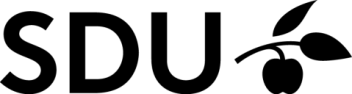 Førsteårsevaluering og seminarI henhold til ph.d.-bekendtgørelsens § 10 skal det regelmæssigt i løbet af ph.d.-uddannelsen vurderes om den ph.d.-studerende følger ph.d.-planen. Efter det første års ph.d.-studium gennemføres første regelmæssige evaluering af ph.d.-forløbet, dvs. 12 måneder efter indleveringen af ph.d.-planen. Denne evaluering danner baggrund for en vurdering af fremskridt og opnåede resultater og giver mulighed for at justere planerne for den resterende studieperiode. Evalueringen baseres på en statusrapport fra den ph.d.-studerende og hovedvejlederen, en vejlederudtalelse fra hovedvejlederen og to evaluatorers vurdering af skriftligt materiale udarbejdet af den ph.d.-studerende, der præsenteres på et seminar.  Hovedvejlederen har ansvaret for, at det skriftlige materiale sendes til evaluatorerne sammen med ph.d.-planen og statusrapporten i god tid inden seminaret. Seminaret skal normalt holdes 12-14 måneder efter indskrivning, men kan udskydes, eksempelvis af hensyn til evaluatorerne eller den ph.d.-studerendes udlandsophold. Seminaret skal dog være holdt senest 16 måneder efter indskrivning. Efter seminaret sendes det samlede materiale – dvs. statusrapport, vejlederudtalelse og evaluatorernes udtalelser til ph.d.-skolens sekretariat. Hovedvejleder er ansvarlig for at materialet indsendes rettidigt. For yderligere informationer om førsteårsevalueringen og seminaret henvises til ”Retningslinjer for ph.d.-uddannelsen” på fakultetets ph.d.-hjemmeside: http://www.sdu.dk/sam/phddk. Eventuelle ansøgninger om godkendelse af gennemført kursusaktivitet skal vedlægges ph.d.-planen/førsteårs evalueringen/andetårs evalueringen som bilag. Blanket til ansøgning om godkendelse af gennemført kursusaktivitet kan hentes her.StatusrapportUdtalelse fra hovedvejlederUdpegning af evaluatorer/afvikling af seminar
Den udfyldte blanket skal sendes til ph.d.-skolen ved
Det Samfundsvidenskabelige Fakultet på phdsek@sam.sdu.dkNavn:Institut:Institut:Ph.d.-projektets titel:Afhandlingens form:
Afhandlingens form:
Evt. forskerskoletilknytning:(Angiv navn på evt. forskerskole)Ph.d.-studiet påbegyndt:(Dato)
     Ph.d.-studiet forventes afsluttet:(Dato)
     Hovedvejleder:Evt. medvejledere:
     Evt. medvejledere:
     Aftale om vejledningens form og hyppighed(Angiv hvor mange vejledningstimer, der er afholdt pr. semester og hvilke aftaler der er for fremtiden.)Rollefordelingen mellem hovedvejleder og medvejleder(Specificér rollefordelingen mellem disse og redegør for i hvilket omfang, de står til rådighed.)Gennemførte og planlagte ph.d.-kurserGennemførte og planlagte ph.d.-kurserGennemførte og planlagte ph.d.-kurserGennemførte og planlagte ph.d.-kurserGennemførte og planlagte ph.d.-kurserKursustitelTypeKursussted/udbyderForskerskolekursus(Angiv navn på forskerskole)ECTSGennemført og godkendt af ph.d.-udvalget(Hvis ja – sæt X)Gennemført og planlagt deltagelse i aktive forskermiljøer – herunder ophold ved andre, primært udenlandske, forskningsinstitutionerGennemført og planlagt deltagelse i aktive forskermiljøer – herunder ophold ved andre, primært udenlandske, forskningsinstitutionerGennemført og planlagt deltagelse i aktive forskermiljøer – herunder ophold ved andre, primært udenlandske, forskningsinstitutionerGennemført og planlagt deltagelse i aktive forskermiljøer – herunder ophold ved andre, primært udenlandske, forskningsinstitutionerGennemført og planlagt deltagelse i aktive forskermiljøer – herunder ophold ved andre, primært udenlandske, forskningsinstitutionerGennemført og planlagt deltagelse i aktive forskermiljøer – herunder ophold ved andre, primært udenlandske, forskningsinstitutionerInstitutionens navn/landOpholdets startdatoOpholdets slutdatoKommentarfelt:
     Kommentarfelt:
     Kommentarfelt:
     Gennemført og planlagt videnformidling(Opnåelse af erfaring med undervisning eller anden form for videnformidling, der er relateret til den ph.d.-studerendes ph.d.-projekt. Angiv type og omfang – min. 300 timer)Gennemført og planlagt videnformidling(Opnåelse af erfaring med undervisning eller anden form for videnformidling, der er relateret til den ph.d.-studerendes ph.d.-projekt. Angiv type og omfang – min. 300 timer)Gennemført og planlagt videnformidling(Opnåelse af erfaring med undervisning eller anden form for videnformidling, der er relateret til den ph.d.-studerendes ph.d.-projekt. Angiv type og omfang – min. 300 timer)Type	Arbejdstimer	ArbejdstimerTypeGennemførtPlanlagtUndervisningDeltagelse i pædagogisk uddannelse og vejledningVejledning af studerendeUdarbejdelse af formidlende bøger, bogbidrag, artikler, kronikker eller postersErhvervsrapport (ErhvervsPhD-studerende)Formidlende foredragAndetBeskrivelse af den hidtidige forskningsindsats på ph.d.-projektet (fremskridt, resultater, eventuelle forhindringer) og forskningsplanerne for den resterende del af ph.d.-perioden – herunder en beskrivelse af evt. justeringer i forhold til ph.d.-planen (½-1 side)(Beskrivelsen angives nedenfor eller kan evt. vedlægges som bilag)Udtalelse fra hovedvejleder(Sammen med evaluatorernes udtalelser fremsendes en udtalelse fra hovedvejlederen med en vurdering af det hidtidige forløb og eventuelt planlagte justeringer og ændringer i forhold til ph.d.-planen, samt en vurdering af den studerendes mulighed for at gennemføre uddannelsen i henhold til ph.d.-planen. Udtalelsen skal enten bekræfte, at ph.d.-uddannelsen gennemføres i henhold til ph.d.-planen, eller redegøre for nødvendige justeringer. Den ph.d.-studerende skal have kopi af udtalelsen, og har inden for 2 uger mulighed for at fremkomme med bemærkninger til udtalelsen)Oplysninger om evaluatorer og hvornår seminaret er afviklet(Evaluatorer udpeges af institutlederen efter anmodning og indstilling fra hovedvejlederen. Der skal inddrages to evaluatorer – en fra instituttet (må ikke være medvejlederen), og en uden for SDU. Evaluatorerne skal være professorer, fuldtidsansatte lektorer eller have tilsvarende faglige kvalifikationer inden for det relevante fagområde. Mindst én af evaluatorerne skal være udefrakommende, dvs. ikke ansatte ved SDU)Oplysninger om evaluatorer og hvornår seminaret er afviklet(Evaluatorer udpeges af institutlederen efter anmodning og indstilling fra hovedvejlederen. Der skal inddrages to evaluatorer – en fra instituttet (må ikke være medvejlederen), og en uden for SDU. Evaluatorerne skal være professorer, fuldtidsansatte lektorer eller have tilsvarende faglige kvalifikationer inden for det relevante fagområde. Mindst én af evaluatorerne skal være udefrakommende, dvs. ikke ansatte ved SDU)Oplysninger om evaluatorer og hvornår seminaret er afviklet(Evaluatorer udpeges af institutlederen efter anmodning og indstilling fra hovedvejlederen. Der skal inddrages to evaluatorer – en fra instituttet (må ikke være medvejlederen), og en uden for SDU. Evaluatorerne skal være professorer, fuldtidsansatte lektorer eller have tilsvarende faglige kvalifikationer inden for det relevante fagområde. Mindst én af evaluatorerne skal være udefrakommende, dvs. ikke ansatte ved SDU)Navn/titelArbejdsadresseE-mailAfvikling af seminaret(Seminaret skal normalt holdes ca. 12-14 mdr. efter indskrivning, men kan udskydes – eksempelvis af hensyn til evaluatorerne eller den ph.d.-studerendes udlandsophold. Seminaret skal være afholdt senest 16 mdr. efter indskrivning)Afvikling af seminaret(Seminaret skal normalt holdes ca. 12-14 mdr. efter indskrivning, men kan udskydes – eksempelvis af hensyn til evaluatorerne eller den ph.d.-studerendes udlandsophold. Seminaret skal være afholdt senest 16 mdr. efter indskrivning)Afvikling af seminaret(Seminaret skal normalt holdes ca. 12-14 mdr. efter indskrivning, men kan udskydes – eksempelvis af hensyn til evaluatorerne eller den ph.d.-studerendes udlandsophold. Seminaret skal være afholdt senest 16 mdr. efter indskrivning)Seminaret afviklet:(Dato)Seminaret afviklet:(Dato)Seminaret afviklet:(Dato)UnderskrifterUnderskrifterUnderskrifterUnderskrifterDatoNavnUnderskriftInstitutlederHovedvejlederPh.d.-studerendeVirksomhedsvejlederTredjepartsvejleder